Международная акция «Тест по истории Отечества»С целью оценки уровня исторической грамотности граждан Российской Федерации, соотечественников, проживающих за рубежом, об отечественной истории, для привлечения внимания к получению знаний об отечественной истории Общественной молодежной палатой (Молодежный парламент) при Государственной Думе Федерального Собрания Российской Федерации  при содействии Государственной Думы Федерального Собрания Российской Федерации инициировано проведение Международной акции «Тест по истории Отечества» (далее – Тест) 30 ноября 2018 года. Участие в Тесте могут принимать граждане Российской Федерации, соотечественники, проживающие за рубежом, иностранные граждане, независимо от возраста, образования, социальной принадлежности и вероисповедания. Тест включает в себя 40 заданий. Общая сумма баллов за Тест – 40.	В районном муниципальном образовании «Усть-Удинский район были созданы площадки для проведения Теста на базе МБУ «Районный информационно-методический центр Усть-Удинского района (отдел информатизации) и образовательных организаций: МБОУ Молькинская СОШ, МКОУ Юголокского СОШ, МКОУ Средне-Муйская СОШ, МКОУ Малышевская СОШ, МКОУ Игжейская СОШ, МКОУ Аносовская СОШ, МКОУ Балаганкинская ООШ. В тестировании приняли участие 118 человек из числа обучающихся и 4 человека в возрасте от 30 до 50 лет,  что составляет 0,9% от всего населения Усть-Удинского района. В результате проведения Теста в среднем участники набрали 11-18 баллов, один человек - 33 балла.Учитывая значимость акции «Тест по истории Отечества» для исторического просвещения граждан, хотелось бы, чтобы ежегодно увеличивалось количество желающих принимать участие в данном мероприятии. Участникам предоставляется возможность получить объективную оценку своих знаний в области отечественной истории, а по итогам Теста и мотивацию к изучению истории.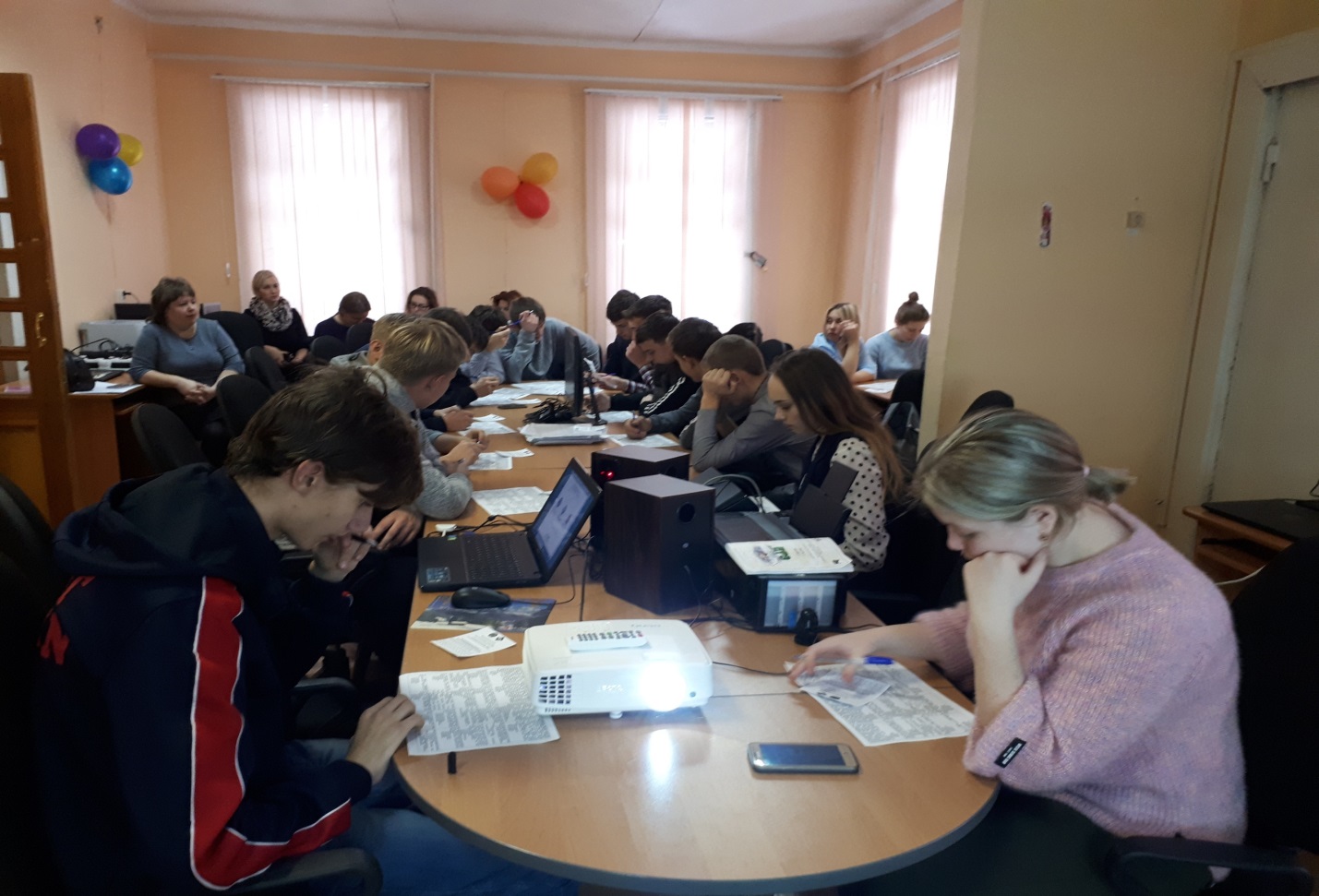 